REQUERIMENTO Nº 197/2017Requer informações sobre erosão em área de preservação na Avenida Natálio Rozineli no bairro Parque Zabani. Senhor Presidente,Senhores Vereadores, CONSIDERANDO que munícipes procuraram estes vereadores para informar sobre o problema da erosão e pedem explicações à Prefeitura. CONSIDERANDO que esta erosão, de acordo com relato dos munícipes, está aumentando e colocando em risco a vida de moradores devido o desmoronamento a Avenida Natálio Rozineli.CONSIDERANDO o direito do cidadão no acesso a informação através da Lei 12.527 de 18 de novembro de 2011.REQUEIRO que, nos termos do Art. 10, Inciso X, da Lei Orgânica do município de Santa Bárbara d’Oeste, combinado com o Art. 63, Inciso IX, do mesmo diploma legal, seja oficiado o Excelentíssimo Senhor Prefeito Municipal para que encaminhe a esta Casa de Leis as seguintes informações: 1º) É de conhecimento do Poder Público sobre esta erosão?2º) O Poder Público tem projeto para sanar a erosão no local? Se sim, quais melhorias serão feitas e prazo para início das mesmas.3º) por qual motivo a Poder Público ainda não realizaram as obras no local?4º) outras informações que julgarem necessárias.Plenário “Dr. Tancredo Neves”, em 10 de fevereiro de 2.0017.Joel do Gás-Vereador-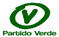 